                  TRIVIS  –  Střední  škola veřejnoprávní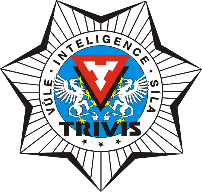                                                Ústí nad Labem, s.r.o. 	                                Máchova 1376 / 3,  400 03 Ústí nad LabemŠkola je zapsána v obchodním rejstříku vedeném                                                 Tel./ fax: 472 777 094, GSM: 724 829 246Krajským soudem v Ústí nad Labem,                                                                   E-mail: usti@trivis.cz, www.trivisusti.cz          oddíl C, vložka 12884.                                                                                       IČO: 25 10 91 89           IZO: 110 018 095                                                                                            V Ústí nad Labem, dne 27. 5. 2024POZVÁNKAVážení absolventi, vážení rodiče,dovoluji si Vás co nejsrdečněji pozvat na slavnostní předávání maturitních vysvědčení absolventů třídy 4A4, které se koná v pátek 31. května 2024 v 10 hodin v aule školy.Těším se na společné setkání.Mgr. Ivana Černá
  ředitelka školy